Job Rad eine Übersicht der Anbieter JobRad und BusinessBike Stand 2020Ablauf BestellprozessBusinessBike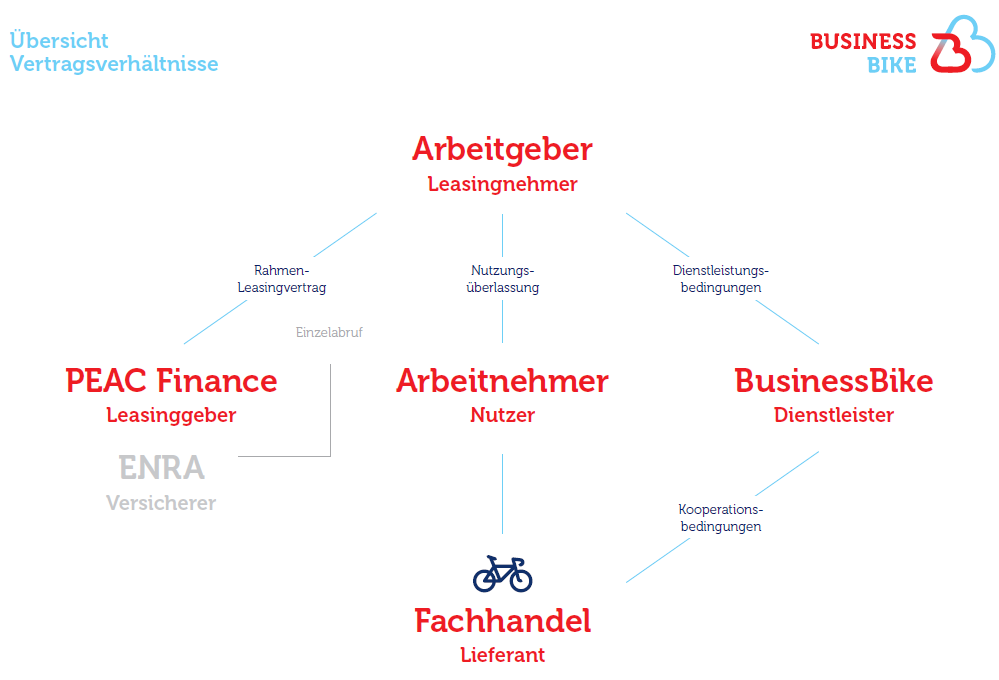 Ablauf Bestellprozess JobRadDas meinJobRad-Portal ist ein digitales Bestellportal, verfügbar auf PCs, Macs und mobilen Endgeräten.Dort sind alle Informationen zu JobRad maßgeschneidert aufbereitet. Die/der Mitarbeitende bestellt über das Portal sein JobRad, nachdem sie/er sich bei einem JobRad-Fachhandelspartner sein persönliches Wunschrad ausgesucht hat. Wie funktioniert das?Der Fachhändler lädt das Angebot mit der Mailadresse des Mitarbeiters über das JobRad-Fachhändlerportal hoch.Der Mitarbeiter nimmt das Angebot im firmeninternen meinJobRad-Portal an.Der JobRad-Bevollmächtigte des Unternehmens erhält daraufhin eine Benachrichtigung und gibt das Angebot nach Überprüfung frei.JobRad benachrichtigt den Mitarbeitenden, sobald sein JobRad beim Fachhändler abholbereit ist bzw. vom Onlineshop verschickt wurde. In der Benachrichtigungsmail ist auch der Abholcode für das JobRad enthalten.Die Übergabe des JobRads wird digital im Portal mit dem Abholcode bestätigtBestellprozess BusinessbikeDer Bestellprozess bei Businessbike ist ein voll digitalisiertes PortalDer Arbeitgeber legt alle Leasingbedingungen fest. Diese werden im OnlinePortal eingestellt, so dass alle Mitarbeitende die Voraussetzungen zum Fahrrad Leasing einsehen können. Die/der Mitarbeitende loggt sich in das Online Portal einDie Daten werden gecheckt von BusinessBike OnlinePortalDie Nutzungsüberlassung muss dann vom Mitarbeitenden online akzeptiert werdenDie/der Mitarbeitende geht zum Händler und kann ein E-Bike erwerben.Die restliche Abwicklung geschieht dann über das OnlinePortal zwischen BusinessBike und ArbeitgeberGrundlagengegenüberstellung AllgemeinVorteile Dienstgeberin und MitarbeitendenDienstrad ist eine Gesundheitsfördermaßnahme des Arbeitgebers Dienstrad ist ein Aspekt der MitarbeitendengewinnungDiensträder sind geeignet zur MitarbeitendenbindungEs ist zu beobachten, dass bei Einstellungsgesprächen Diensträder nachgefragt werdenSteuerersparnis Ersparnis der Sozialversicherung, je nach Höhe des BruttogehaltesFür die Mitarbeitenden liegt die Schlussrate in Höhe von ca. 18% des KaufpreisesNach Aussage der beiden Anbieter nehmen 5-15% der Mitarbeitenden das Angebot eines Dienstrades in Anspruch.Firmen, die Diensträder anbietenz.B.Deutsche BahnBMWSparkasseAb Herbst 2020 voraussichtlich der Öffentliche DienstKrankenhaus St. MarienwörthAcura Kliniken Bad KreuznachUniklinik MainzFa. Meffert Bad KreuznachStadtwerke Bad KreuznachFa Phoenix Pharmahandel Bad KreuznachFa. Schneider BauFa. Schott MainzIBM MainzVersicherung, Unfallthematik, Störfallbehandlung Beispielrechnungen für MA als praktisches AnschauungsmaterialGrundlagen der Berechnung:Steuerklasse 1 keine KinderDienstrad Umwandlungsrate: 87,41 (Grundlage E-Bike kostet 2900€)Geldwerter Vorteil: ist mit 7€ berücksichtigtGeschätzter Verwaltungsaufwand Sachbearbeiter:Nach Implementierung in SAP HR benötigt ein Sachbearbeiter bis zu 10 Minuten pro Fall. JobRad und Businessbike bieten kostenlose Schulungen für die Sachbearbeiter an.Koordinator/Bevollmächtigter:MitarbeitervertretungEs ist für den Fall eines Vertragsabschlusses darauf zu achten, dass es einer Zustimmung der GMAV bedarf. Zustimmung der vertraglichen Grundlagen (Rahmenvertrag und Überlassungsvertrag)OderErarbeitung einer Dienstvereinbarung JobRadBusinessBikeFunktioniert ähnlich wie das bekannte Dienstwagenleasing — nur mit E-Bikes statt Autos. Mitarbeitende beziehen ihr Wunschrad einfach und bequem über den Arbeitgeber und sparen dabei.Funktioniert ähnlich wie das bekannte Dienstwagenleasing — nur mit E-Bikes statt Autos. Mitarbeitende beziehen ihr Wunschrad einfach und bequem über den Arbeitgeber und sparen dabei.Umwandlungsrate
Sie setzt sich zusammen aus:der Nutzungsrate für die Nutzung des JobRads – sie macht den größten Anteil aus,der Rate für die JobRad-Vollkaskoversicherung (falls nicht vom Arbeitgeber übernommen),der Rate der JobRad-Inspektion (falls gebucht und nicht vom Arbeitgeber übernommen),Geldwerter VorteilDer geldwerte Vorteil ist für Arbeitnehmer seit 2020 mit 0,25 % des Bruttolistenpreises zu versteuern. Wird mit der Nutzungsrate ausgewiesen.Umwandlungsrate
Sie setzt sich zusammen aus:der Nutzungsrate für die Nutzung des JobRads – sie macht den größten Anteil aus,der Rate für die JobRad-Vollkaskoversicherung (falls nicht vom Arbeitgeber übernommen),der Rate der JobRad-Inspektion (falls gebucht und nicht vom Arbeitgeber übernommen),Geldwerter VorteilDer geldwerte Vorteil von Dienstrad-Leasing wird pauschal mit 1% eines auf volle 100 € abgerundeten Viertels des Bruttolistenpreises (UVP) berechnet, zum Gehalt addiert und darüber versteuert. Gleichzeitig reduziert sich die Berechnungsgrundlage für Steuern und SozialabgabenKosten ArbeitgeberAls Arbeitgeber kann JobRad für die Mitarbeitenden kostenneutral angeboten werden. Der Verwaltungsaufwand liegt laut Aussage von JobRad bei 5-10 Minuten und wird digital über das JobRadPortal abgewickelt. Dazu kommt: Durch die Barlohnumwandlung der Leasingraten sinken die Sozialausgaben sowohl für Mitarbeitende wie Arbeitgeber.Kosten ArbeitgeberKeine
Da der Bruttolohn sinkt, können Lohnnebenkosten gespart werden.
Der Verwaltungsaufwand liegt laut Aussage von BusinessBike bei 5-10 Minuten und wird digital über das JobRadPortal abgewickelt. Dazu kommt: Durch die Barlohnumwandlung der Leasingraten sinken die Sozialausgaben sowohl für Mitarbeitende wie Arbeitgeber.Kosten JobRad PortalDie Nutzung des Portals ist für Arbeitgeber und Mitarbeitenden kostenlosBei JobRad handelt es sich um ein digitales Portal. Teile der vertraglichen Gestaltung finden in Papierform mit Unterschrift statt. Kosten JobRad PortalDie Nutzung des Portals ist für Arbeitgeber und Mitarbeitende kostenlos. Bei Businessbike handelt es sich um ein volldigitales Portal.LaufzeitDer Einzelleasingvertrag für ein JobRad läuft jeweils über 36 Monate und ist in diesem Zeitraum grundsätzlich unkündbar. LaufzeitDer Einzelleasingvertrag für ein JobRad läuft jeweils über 36 Monate und ist in diesem Zeitraum grundsätzlich unkündbar.Leasingrahmenvertrag JobRadDer Leasingrahmenvertrag (LRV) ist die Basis für die Teilnahme an JobRad. Er wird zwischen dem Arbeitgeber und dem Leasing Partner von JobRad geschlossen. Der Vertrag regelt unter anderem die Zahlungsabwicklung, Formalitäten zum Leasing, Vertragslaufzeiten, Versicherung, Datenschutz, Geheimhaltung und den Bestellablauf.Zitat:
„Mit dem Dienstleistungsvertrag verpflichten wir, die JobRad GmbH (Inhaberin der Marke JobRad), uns gegenüber dem Arbeitgeber, die Abwicklung eines JobRads zu übernehmen. Er ist Teil des Vertragspakets, das aus dem Dienstleistungsvertrag und dem Leasing-Rahmenvertrag besteht. Das Vertragspaket ist die Basis, um Einzel-Leasingverträge abschließen zu können, sprich: JobRäder zu bestellen.“Vertragliche Regelungen BusinessBikeZitat:
„Im Rahmenvertrag schaffen Arbeitgeber und Dienstleister die Planungsgrundlage für das Leasing. Im Leasingpaket werden die Details rund um Versicherung und Service-Checks festgelegt – und eine mögliche Bezuschussung durch den Arbeitgeber. Dann werden die Dienstradbedingungen konfiguriert, z.B. der berechtigte Nutzerkreis, der Höchstpreis pro Rad und die maximale Anzahl von Leasing-Rädern pro Mitarbeiter. Rechte und Pflichten des Nutzers sind in den Überlassungsbedingungen geregelt. Sobald alles Vertragliche steht, kann sich der Mitarbeiter beim Fachhändler sein Wunschbike aussuchen. Dabei kann der Fachhändler nur Angebote im Rahmen der zuvor festgelegten Leasingbedingungen machen. Der Mitarbeiter gibt ein Angebot frei und nimmt das Rad direkt mit. Oder er vereinbart einen Abholtermin. Sobald die Übernahme des Bikes durch den Mitarbeiter bestätigt ist, startet der Händler die Zahlungsabwicklung“ÜberlassungsvertragZitat:„Um den Mitarbeiterinnen und Mitarbeitern das JobRad steuerbegünstigt anbieten zu können, muss der Arbeitgeber im Außenverhältnis Vertragspartner und somit Leasingnehmer sein. Der Arbeitgeber ergänzt dann intern mit seinen Mitarbeitern den bestehenden Arbeitsvertrag in Form eines Überlassungsvertrags zum gewählten JobRad. In diesem Überlassungsvertrag regeln Arbeitgeber und Mitarbeiter die Bedingungen für die JobRad-Nutzung und vereinbaren unter anderem die monatliche Gehaltsumwandlung.“ÜberlassungsvertragZitat:„Least ein Arbeitnehmer über seinen Arbeitgeber ein Bike, braucht es eine Nutzungsüberlassung. Darin wird festgehalten, welche Rechte und Pflichten der Arbeitnehmer im Umgang mit dem Leasing-Bike hat, um welche Art der Nutzungsüberlassung es sich handelt und wie das Bike zu versteuern ist.“Welche Mitarbeitenden sind ausgeschlossen?Die Mitarbeitendengruppen müssen im Vorfeld im Detail festgelegt werden (Geringfügig Beschäftigte, Auszubildende, befristet Beschäftigte, Sonderurlaub, Elternzeit, etc..). Dies ist dann die Grundlage der Freigabe für den Erhalt eines Job Rades.Welche Mitarbeitenden sind ausgeschlossen?Die Mitarbeitendengruppen müssen im Vorfeld im Detail festgelegt werden (z.B. Geringfügig Beschäftigte, Auszubildende, befristet Beschäftigte, Sonderurlaub, Elternzeit, etc..). Dies ist dann die Grundlage der Freigabe für den Erhalt eines Job Rades.JobRadBusinessBikeVollkaskoversicherungDie JobRad-Vollkaskoversicherung schützt das Rad bei Unfallschäden, Vandalismus, Diebstahl und in vielen weiteren Fällen. Kostenfrei mitenthalten ist die JobRad-Mobilitätsgarantie.VollkaskoversicherungKeine SelbstbeteiligungKeine BagatellschadengrenzeNeuraddeckung bei Diebstahl und TotalschadenReparatur oder Ersatz bei Akku-DefektenKostenübernahme von Arbeitslohn und ErsatzteilenMobilitätsgarantieDie JobRad-Mobilitätsgarantie schützt unterwegs, unter anderem mit mobiler Pannenhilfe und einer 24-Stunden-Notrufnummer.Die Mobilitätsgarantie ist kostenfrei in der JobRad-Vollkaskoversicherung enthalten.MobilitätsgarantieEs handelt sich um eine kostenfreie Zusatzabsicherung. Diese garantiert die Mobilität infolge einer Panne, eines Unfalls sowie Diebstahls oder falls Nutzer*in durch einen Unfall mit dem BusinessBike verletzt werden oder schwerwiegend erkranken sollte.StörfälleDer Einzelleasingvertrag für ein JobRad hat grundsätzlich eine Laufzeit von 36 Monaten. Doch nicht immer laufen die Dinge nach Plan. Kündigung, längere Krankheit oder andere Gründe erschweren die Vertragserfüllung. In diesen Fällen bietet JobRad entsprechend der individuellen Gegebenheiten die passende Lösung an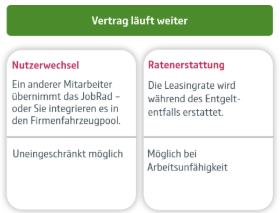 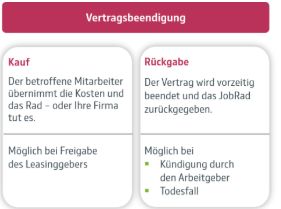 Störfälle100% Rücknahme mit kostenloser Abholung bei Elternzeit, Kündigung, längerer Krankheit etcIm Detail:ArbeitgeberwechselIhr Mitarbeiter nimmt sein Bike zum neuen Arbeitgeber mit. Der übernimmt den Einzel-Leasingvertrag und regelt die Nutzungsüberlassung über das bestehende Rad selbstVorzeitige AuflösungNur aus wichtigem Grund kann der Einzel-Leasingvertrag vorzeitig aufgelöst werden. Stimmt die Leasinggesellschaft zu, kann das Rad von Ihnen ausgelöst werden.NutzerwechselDas Rad wird auf einen anderen Mitarbeiter Ihres Unternehmens übertragen. Sie schließen einen neuen Nutzungsüberlassungsvertrag mit dem neuen Nutzer.Bruttopersonalkosten mtl. Januar 2021Bruttopersonalkosten mtl. Januar 2021Bruttopersonalkosten mtl. Januar 2021Bruttopersonalkosten jhrl. Dezember 2021Bruttopersonalkosten jhrl. Dezember 2021Bruttopersonalkosten jhrl. Dezember 2021nur mit Grundentgeltzzgl. Barlohnumwandlung
und geldw. Vorteilzzgl. 100 € Entgelt-
umwandl-ungnur mit Grundent-geltzzgl. Barlohnumwandlung
und geldw. Vorteilzzgl. 100 € Entgelt-
umwandlungEG7 Stufe 44.622,93 €4.606,56 €4.599,47 €60.157,93 €60.085,64 €60.000,56 €EG8 Stufe 45.088,96 €5.072,57 €5.065,48 €65.982,55 €65.966,70 €65.881,63 €EG9 Stufe 45.560,97 €5.544,58 €5.537,50 €71.821,23 €71.844,08 €71.838,60 €BusinessbikeJobRadKeine Störfälle zu bearbeitenStörfälle können einen Aufwand sein, je nach Art der Störung. Freigabe der Berechtigung ein Dienstrad zu leasen. Je besser die Definition welche Mitarbeiter kein Dienstrad bekommen, desto geringer ist der Aufwand und kann dann vernachlässigt werdendigitales Leasing-Portal, ganz ohne Papierkram automatische Abwicklung von Service-Checks und Schäden einfache Bedienung ohne EinlernenAus der Beschreibung von JobRad:„Der oder die Bevollmächtigte ist Ansprechpartner für alle Fragen rund um JobRad in einem Unternehmen. Bevollmächtigte verwalten die Bestellungen, prüfen und geben sie frei – digital über das meinJobRad-Portal.Je klarer die Berechtigungen festgelegt sind, desto weniger Widerrufe wird es geben.“StörfallAus der Beschreibung von JobRad:„Kann die Gehaltsumwandlung nicht mehr stattfinden, ist ausschließlich der Arbeitgeber Ansprechpartner für den Mitarbeiter. Nachdem Arbeitgeber und Mitarbeiter sich auf eine Verfahrensweise geeinigt haben, kann der JobRad-Bevollmächtigte den Ausfall im meinJobRad-Portal melden: Nach Auswahl des Einzelleasingvertrags (Menüpunkt Mitarbeiteranträge, Reiter "Aktionen") wird er interaktiv durch die verfügbaren Optionen geführt.“